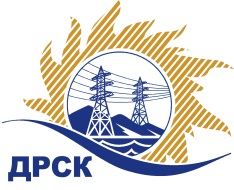 Акционерное Общество«Дальневосточная распределительная сетевая  компания»Протокол № 448/МТПИР -ВПЗаседания закупочной комиссии по аукциону в электронной форме " Оборудование ВЧ связи ", закупка № 879СПОСОБ И ПРЕДМЕТ ЗАКУПКИ: аукцион в электронной форме " Оборудование ВЧ связи ", закупка № 879.КОЛИЧЕСТВО ПОДАННЫХ ЗАЯВОК НА ЭТАП В ЗАКУПКЕ: 5 (пять) заявок.ВОПРОСЫ, ВЫНОСИМЫЕ НА РАССМОТРЕНИЕ ЗАКУПОЧНОЙ КОМИССИИ: О выборе победителя закупкиРЕШИЛИ:По вопросу № 1:Утвердить ранжировку участников аукциона:Признать Победителем закупки Участника, занявшего 1 (первое) место в ранжировке по степени предпочтительности для Заказчика: ООО "НЕВАЭНЕРГОПРОМ" ИНН/КПП 7802536127/780201001 ОГРН 1157847279259 с ценой заявки не более 7 420 000,00 руб. без учета НДС.срок поставки: согласно календарного графика (Приложение № 3 к письму о подаче оферты 29.05.2019 исх. № ТС-29/05/2019-1).условия оплаты: Расчет за поставленное оборудование производится Покупателем в течение 30 (тридцати) календарных дней с даты подписания товарной накладной (ТОРГ-12) или Универсального передаточного документа (УПД)  на основании счета, выставленного ПоставщикомИнициатору договора обеспечить подписание договора с Победителем не ранее чем через 10 (десять) календарных дней и не позднее 20 (двадцати) календарных дней после официального размещения итогового протокола по результатам закупки, с учетом результатов преддоговорных переговоров (в случае проведения таковых).Победителю закупки в срок не позднее 3 (трех) рабочих дней с даты официального размещения итогового протокола по результатам закупки обеспечить направление по адресу, указанному в Документации о закупке, информацию о цепочке собственников, включая бенефициаров (в том числе конечных), по форме и с приложением подтверждающих документов согласно Документации о закупке.Исп. Коротаева Т.В.(4162)397-205Благовещенск ЕИС № 31907844182«05» июля 2019 №п/пНаименование,  ИНН Участника и/или его идентификационный номерДата и время регистрации заявкиООО "Уралэнергосвязь" ИНН/КПП 6685142117/668501001 ОГРН 117665810656920.05.19 12:00ООО "ТюменьСвязь" ИНН/КПП 7203260952/720301001 ОГРН 111723200606621.05.19 16:06ООО "Научно-производственная фирма "Модем" ИНН/КПП 7813133391/780401001 ОГРН 103782800927328.05.19 15:19ООО "ЭНЕРГИЯ ВОСТОКА" ИНН/КПП 2543069898/254301001 ОГРН 115254300832028.05.19 18:15ООО "НЕВАЭНЕРГОПРОМ" ИНН/КПП 7802536127/780201001 ОГРН 115784727925929.05.19 06:38Место в ранжировкеДата и время регистрации заявкиНаименование/идентификационный номер  участникаПервая ценовая ставка, руб. без НДСИтоговая цена по результатам аукциона, руб. без НДС1 место29.05.19 06:38ООО "НЕВАЭНЕРГОПРОМ" ИНН/КПП 7802536127/780201001 ОГРН 11578472792597 959 000.007 420 000,002 место28.05.19 18:15ООО "ЭНЕРГИЯ ВОСТОКА" ИНН/КПП 2543069898/254301001 ОГРН 11525430083207 959 000.007 460 205,003 место28.05.19 15:19ООО "Научно-производственная фирма "Модем" ИНН/КПП 7813133391/780401001 ОГРН 10378280092737 919 000.007 919 000,004 место20.05.19 12:00ООО "Уралэнергосвязь" ИНН/КПП 6685142117/668501001 ОГРН 11766581065697 959 000.007 959 000,005 место21.05.19 16:06ООО "ТюменьСвязь" ИНН/КПП 7203260952/720301001 ОГРН 11172320060667 959 000.007 959 000,00Секретарь комиссии ______________________Т.В. Челышева